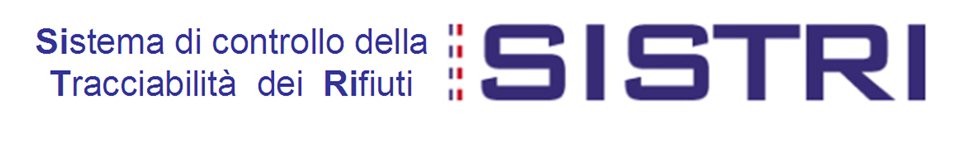 DEFINIZIONE DELLA GIORNATA FORMATIVAIl corso ha lo scopo di fornire le informazioni per la gestione da parte dei produttori di rifiuti non pericolosi e pericolosi del proprio deposito temporanea,  e per quelli che hanno effettuato l'iscrizione al SISTRI e che sono in possesso del dispositivo USB SISTRI, tutte le fasi dell'operatività del portale SISTRI, ricostruendo tutti i comportamenti corretti per la gestione delle fasi di produzione ( compilazione del registro cronologico ), smaltimento ( compilazione scheda movimentazione SISTRI ), abbinamento delle produzioni con i rifiuti smaltiti, accettazione dei rifiuti da parte dell'impianto di destinazione.Il corso si struttura in quattro fasi ben distinte:- Prima fase: Nozioni base per la gestione dei rifiuti prodotti ( caratterizzazione ), gestione del deposito temporaneo, compilazione registro Modello A1 ( carico e scarico ), compilazione del formulario identificazione rifiuto, compilazione dichiarazione MUD.- Seconda fase: Nozioni base per gli obblighi previsti dalla normativa legata al SISTRI, gestione di tutte le fasi del SISTRI- Terza fase: Collegamento al portale SISTRI per effettuare delle movimentazioni pratiche per tutte le operazioni viste nella prima e seconda fase- Quarta fase: Manutenzione sulle chiavette USB e su i certificati rilasciati dal MinisteroPROGRAMMA DELLA GIORNATAI° parte:		 Definizioni per la gestione dei rifiuti Definizioni GeneraliClassificazione dei rifiut Divieto di miscelazioneAbbandonoFormulario di identificazione rifiutoRegistro di carico / scarico Dichiarazione annualeDeposito temporaneoOneri e responsabilità dei produttori e detentoriOperatività per la gestione dei rifiutiAttribuzione del codice C.E.R.Individuazione dei rifiuti pericolosiOperativa pratica per la gestione dei rifiutiII° parteIntroduzione  SistriSoggetti obbligati ad aderire al SistriTermini di inizio dell’operatività del SistriRegime transitorio e sanzioniIII° parte:Operatività SistriVerifica dati generali azienda e modifica degli stessi.Le modalità di funzionamento del software per la gestione del sistema di tracciabilità dei rifiutiAccesso al sistema: le principali problematiche e relative soluzioni legate all’uso del dispositivoIl nuovo registro cronologico e l’area movimentazione: cosa sono e a cosa servonoCaricamento dei datiCompilazione delle schede di movimentazione SISTRI: Accesso al sistema ed utilizzo del dispositivo USBOperazioni di inserimento, modifica e salvataggio dei dati per registri e movimentazioneFlussi operativi e tempistiche di un ciclo completoFirma digitale dei documentiEsempi suggeriti dai partecipanti eseguiti contestualmente e direttamente nel sistema finalizzati al superamento delle problematiche e alla risoluzione dei dubbi operativiparte sistemisticaIV° parte:Verifica/Aggiornamento  software chiavette USB partecipantiRisoluzione problematiche soggettive dei partecipanti.LUOGO DI SVOLGIMENTO CORSO presso	 Le Gronde Hotel 		Via Togliatti, 102 		27051 Cava Manara (PV) DATE DEL CORSO: Da ConcordareCOMPENSO PER DOCENZAIl Compenso per singola giornata di formazione comprende:Docenza  per la singola giornata di formazione		€ 210,00 +iva € 46,20  per un totale di € 256,20#DISPONIBILITA'Autorizzo la SOLFIECO snc ad utilizzare la chiavetta USB SISTRI  intestata all'azienda e relative credenziali  per poter effettuare la formazione della Seconda, Terza Parte e della Quarta Parte  della giornata formativa, inoltre si di presentarsi al corso con la "busta cieca" contenente le credenziali dei delegati e il token USB.PAGAMENTOBonifico Bancario anticipato.Le coordinate bancarie, saranno inviate contestualmente alla ricevuta di conferma della preiscrizione ai corsi.PRIVACYAutorizzo la SOLFIECO snc  ad inserire i presenti dati personali nella propria banca dati onde consentire il regolare svolgimento del rapporto contrattuale, per assolvere ad obblighi di natura contabile, civile e fiscale, per effettuare operazioni connesse alla formazione e all‘organizzazione interna (registrazione partecipanti, accoglienza e assistenza,), per favorire tempestive segnalazioni inerenti ai servizi e alle iniziative di formazione dell‘azienda. Mi è noto che potrò esercitare in qualsiasi momento i diritti di cui all‘art. 23 della presente normativa.ACCETTAZIONELa presente scheda, debitamente compilata e sottoscritta in ogni sua parte, va inviata per mail all'indirizzo info@solfieco.it o per fax al n. 0382/1850887.														___________________________										(timbro e firma per accettazione )